VÝLET MŠ NA BÍLOU„INDIÁNSKÝ DEN“ 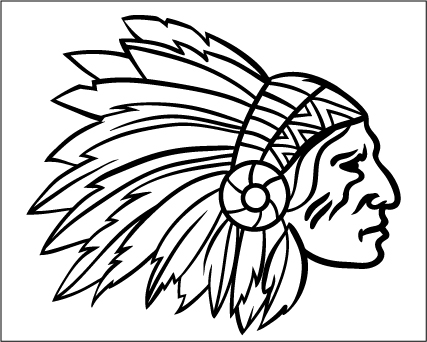 KDY: 25. 6. 2021VYBÍRÁME CELKEM:  300,-CENA VÝLETU ZAHRNUJE:190,- PROGRAM 110,- AUTOBUS S BEZPEČNOST. PÁSYODJEZD OD MŠ V 9:00 HOD. PŘEDPOKLÁDANÝ NÁVRAT 13:00 HOD.S SEBOU:OBLEČENÍ DO KAŽDÉHO POČASÍ (PLÁŠTĚNKA, OBLEČENÍ A OBUV DO DEŠTĚ, POKRÝVKA HLAVY – NE DEŠTNÍK)SVAČINKU A PITÍ (PITÍ V PLASTOVÉ UZAVÍRATELNÉ LAHVI, NE TVRDÉ BOMBÓNY)